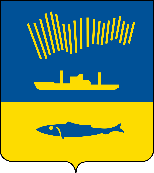 АДМИНИСТРАЦИЯ ГОРОДА МУРМАНСКАП О С Т А Н О В Л Е Н И Е 26.03.2014                                                                                                        № 802В соответствии с главой 57 Гражданского кодекса Российской Федерации, статьей 78 Бюджетного кодекса Российской Федерации, Федеральным законом от 06.10.2003 № 131-ФЗ «Об общих принципах организации местного самоуправления в Российской Федерации», Федеральным законом от 24.07.2007 № 209-ФЗ «О развитии малого и среднего предпринимательства в Российской Федерации», постановлением Правительства Российской Федерации от 27.03.2019 № 322 «Об общих требованиях к нормативным правовым актам и муниципальным правовым актам, устанавливающим порядок предоставления грантов в форме субсидий, в том числе предоставляемых на конкурсной основе», Уставом муниципального образования город Мурманск, в целях реализации мероприятий подпрограммы «Развитие и поддержка малого и среднего предпринимательства в городе Мурманске» на 2018-2024 годы муниципальной программы города Мурманска «Развитие конкурентоспособной экономики» на 2018-2024 годы, утвержденной постановлением администрации города Мурманска от 10.11.2017 № 3598,         п о с т а н о в л я ю: 1. Утвердить Положение о порядке и условиях проведения Конкурса молодежных бизнес-проектов «КПД» согласно приложению к настоящему постановлению.2. Отменить постановления администрации города Мурманска:- от 13.04.2012 № 772 «Об утверждении Положения о порядке и условиях проведения Конкурса молодежных бизнес-проектов «КПД», за исключением пункта 2;- от 01.03.2013 № 418 «О внесении изменений в Положение о порядке и условиях проведения Конкурса молодежных бизнес-проектов «КПД», утвержденное постановлением администрации города Мурманска от 13.04.2012 № 772».3. Отделу информационно-технического обеспечения и защиты информации администрации города Мурманска (Кузьмин А.Н.) разместить настоящее постановление с приложением на официальном сайте администрации города Мурманска в сети Интернет.4. Редакции газеты «Вечерний Мурманск» (Червякова Н.Г.) опубликовать настоящее постановление с приложением.5. Настоящее постановление вступает в силу со дня официального опубликования. 6. Контроль за выполнением настоящего постановления возложить на заместителя главы администрации города Мурманска Синякаева Р.Р.Глава администрации города Мурманска		                                                               А.И. СысоевПриложениек постановлению администрации города Мурманскаот 26.03.2014 № 802Положениео порядке и условиях проведения Конкурса молодежных бизнес-проектов «КПД»1. Общие положения1.1. Настоящее Положение о порядке и условиях проведения Конкурса молодежных бизнес-проектов «КПД» (далее – Положение) разработано в целях реализации мероприятий подпрограммы «Развитие и поддержка малого и среднего предпринимательства в городе Мурманске» на 2018-2024 годы муниципальной программы города Мурманска «Развитие конкурентоспособной экономики» на 2018-2024 годы, утвержденной постановлением администрации города Мурманска от 10.11.2017 № 3598, и определяет порядок проведения, условия и критерии отбора наиболее перспективных молодежных бизнес-проектов (далее – бизнес-планы проектов) для предоставления грантов на их реализацию в рамках Конкурса молодежных бизнес-проектов «КПД» (далее – Конкурс). 1.2. Гранты предоставляются за счет средств бюджета муниципального образования город Мурманск в объеме лимитов бюджетных обязательств и в пределах бюджетных ассигнований, предусмотренных комитету по экономическому развитию администрации города Мурманска в бюджете муниципального образования город Мурманск в соответствующем финансовом году на реализацию подпрограммы «Развитие и поддержка малого и среднего предпринимательства в городе Мурманске» на 2018-2024 годы муниципальной программы города Мурманска «Развитие конкурентоспособной экономики» на 2018-2024 годы, утвержденной постановлением администрации города Мурманска от 10.11.2017 № 3598 (далее – Подпрограмма), в рамках мероприятия «Оказание информационно-консультационной и финансовой поддержки субъектов МСП», а также выделенных на эти цели на конкурсной основе средств субсидии из областного бюджета. 1.3. Конкурс проводит комитет по экономическому развитию администрации города Мурманска, являющийся организатором Конкурса и грантодателем (далее – Комитет), до которого в соответствии с бюджетным законодательством Российской Федерации как до получателя бюджетных средств доведены в установленном порядке лимиты бюджетных обязательств на предоставление грантов на соответствующий финансовый год.1.4. Информирование об условиях проведения Конкурса осуществляется:- посредством размещения на официальном сайте администрации города Мурманска в сети Интернет (www.citymurmansk.ru) и портале информационной поддержки малого и среднего предпринимательства Координационного совета по вопросам малого и среднего предпринимательства при администрации города Мурманска (далее – портал информационной поддержки) (www.mp.murman.ru), а также в средствах массовой информации (газета «Вечерний Мурманск»);- путем предоставления консультаций при личном или письменном обращении граждан в Комитет по адресу: 183038, г. Мурманск, пр. Ленина, 75, 3 подъезд, каб. 405, тел. (8152) 45-94-75, электронный адрес: ekonomika@citymurmansk.ru;- через организации инфраструктуры поддержки субъектов малого и среднего предпринимательства в городе Мурманске, при проведении в рамках мероприятий Подпрограммы обучающих семинаров и тренингов, путем распространения информационных материалов, в том числе листовок, буклетов.2. Цели и задачи Конкурса2.1. Цели Конкурса:- рост деловой активности и экономической самостоятельности молодежи города Мурманска;- популяризация и стимулирование предпринимательской деятельности;- выявление в молодежной среде людей с высоким предпринимательским потенциалом;- вовлечение молодежи в инновационную деятельность, стимулирование инновационной деятельности в сфере создания малых инновационных предприятий.2.2. Задачи Конкурса:- повышение уровня знаний и получение практических навыков организации и ведения бизнеса молодежью;- поддержание молодежных инициатив в сфере разработки и дальнейшей реализации бизнес-планов проектов, в том числе поддержание инновационных проектов и реализация бизнес-планов проектов для коммерциализации результатов интеллектуальной деятельности; - содействие занятости молодежи.3. Сроки проведения Конкурса3.1. Конкурс проводится в четыре этапа:- I этап – прием заявок и определение участников Конкурса;- II этап – оценка бизнес-планов проектов, представленных на Конкурс;- III этап – защита бизнес-планов проектов и определение победителей Конкурса;- IV этап – предоставление грантов победителям Конкурса.3.2. Извещение о месте, сроках приема заявок, порядке проведения Конкурса, критериях отбора заявителей для участия в Конкурсе, а также порядке и сроках объявления результатов Конкурса (определении победителей и размере грантов) размещается на портале информационной поддержки (www.mp.murman.ru) и публикуется в газете «Вечерний Мурманск» не менее чем за 30 дней до дня окончания подачи заявок на участие в Конкурсе.3.3. Оценка бизнес-планов проектов, представленных на Конкурс, осуществляется в течение 10 рабочих дней со дня окончания проверки заявок.3.4. Защита бизнес-планов проектов и определение победителей Конкурса осуществляется в течение 10 рабочих дней со дня окончания оценки бизнес-планов проектов на II этапе.3.5. Предоставление грантов осуществляется в течение 30 рабочих дней со дня вступления в силу постановления администрации города Мурманска о предоставлении грантов, но не позднее 25 декабря текущего финансового года.3.6. Общий срок проведения Конкурса начинается со дня начала приема документов на Конкурс и заканчивается днем перечисления суммы гранта на расчетный счет грантополучателя.4. Критерии отбора заявителей для участия в Конкурсе  4.1. Участниками Конкурса могут стать заявители, имеющие бизнес-идеи и представившие на Конкурс бизнес-планы проектов:4.1.1. Физические лица при одновременном наличии следующих признаков:- возраст на момент подачи заявки на участие в Конкурсе составляет от 18 до 30 лет включительно (индивидуальные участники или команды);- зарегистрированы по месту жительства на территории муниципального образования город Мурманск;- не зарегистрированы на дату подачи заявки в качестве субъектов малого и среднего предпринимательства (далее ‒ СМСП), а также не осуществляли до этого предпринимательскую деятельность в качестве индивидуальных предпринимателей или юридических лиц в течение последних трех лет и не являются учредителями (участниками) одной или нескольких коммерческих организаций, в том числе гражданами, имеющими контрольный пакет акций одного или нескольких акционерных обществ. 4.1.2. Индивидуальные предприниматели при одновременном наличии следующих признаков:- возраст на момент подачи заявки на участие в Конкурсе составляет от 18 до 30 лет включительно;- зарегистрированы в установленном законом порядке на территории муниципального образования город Мурманск;- деятельность осуществляется на территории муниципального образования город Мурманск;- срок деятельности с момента государственной регистрации до момента подачи заявки на участие в Конкурсе не превышает одного года.4.1.3. Юридические лица, являющиеся субъектами малого и среднего предпринимательства, при одновременном наличии следующих признаков:- зарегистрированы в установленном законом порядке на территории муниципального образования город Мурманск;- деятельность осуществляется на территории муниципального образования город Мурманск;- срок деятельности с момента государственной регистрации до момента подачи заявки на участие в Конкурсе не превышает одного года; - в уставном капитале 100% доли собственности принадлежит учредителям – физическим лицам в возрасте от 18 до 30 лет включительно. 4.2. Представленный бизнес-план проекта не должен быть связан с:- финансовыми и страховыми услугами;- розничной и оптовой торговлей;- услугами адвокатов и нотариата;- операциями с недвижимостью.4.3. Заявитель не является кредитной, страховой организацией, инвестиционным фондом, негосударственным пенсионным фондом, профессиональным участником рынка ценных бумаг, ломбардом.4.4. Заявитель не является участником соглашений о разделе продукции.4.5. Заявитель не является в порядке, установленном законодательством Российской Федерации о валютном регулировании и валютном контроле, нерезидентом Российской Федерации, за исключением случаев, предусмотренных международными договорами Российской Федерации.4.6. Заявитель не осуществляет предпринимательскую деятельность в сфере игорного бизнеса.4.7. Заявитель не осуществляет производство и реализацию подакцизных товаров, а также добычу и реализацию полезных ископаемых.4.8. Заявитель не осуществляет предпринимательскую деятельность, связанную с услугами по сдаче в наем, аренде (отсутствует запись в едином государственном реестре индивидуальных предпринимателей или юридических лиц (далее – ЕГРИП/ЕГРЮЛ) о данном виде деятельности).4.9. У заявителя отсутствует неисполненная обязанность по уплате налогов, сборов, страховых взносов, пеней, штрафов и процентов, подлежащих уплате в соответствии с законодательством Российской Федерации о налогах и сборах, просроченных финансовых обязательств перед кредитными организациями на дату подачи заявки на участие в Конкурсе.4.10. Заявитель не находится в стадии реорганизации, ликвидации, банкротства, а заявитель, являющийся индивидуальным предпринимателем, не прекратил деятельность в качестве индивидуального предпринимателя. 4.11. Деятельность заявителя не приостановлена в установленном законодательством порядке, на имущество заявителя не наложен арест. 4.12. Заявитель не является иностранным юридическим лицом, а также российским юридическим лицом, в уставном (складочном) капитале которого доля участия иностранных юридических лиц, местом регистрации которых является государство (территория), включенное в утверждаемый Министерством финансов Российской Федерации перечень государств и территорий, предоставляющих льготный налоговый режим налогообложения и (или) не предусматривающих раскрытия и предоставления информации при проведении финансовых операций (офшорные зоны), в совокупности превышает 50 процентов.4.13. У заявителя отсутствует просроченная задолженность по возврату в бюджет муниципального образования город Мурманск субсидий, бюджетных инвестиций, предоставленных в том числе в соответствии с иными правовыми актами, и иная просроченная задолженность перед бюджетом муниципального образования город Мурманск на дату подачи заявки на участие в Конкурсе.5. Виды расходов, подлежащих целевому финансовому обеспечению за счет средств гранта5.1. Гранты предоставляются для целевого финансового обеспечения затрат, указанных в бизнес-плане проекта и связанных со следующими расходами:5.1.1. Приобретение основных средств для целей ведения предпринимательской деятельности в целях реализации представленного на конкурс бизнес-плана проекта (оборудование, оргтехника, мебель, инвентарь, экипировка), за исключением мото- и автотранспортных средств.5.1.2. Оплата услуг на рекламу, в том числе размещение рекламы в средствах массовой информации, изготовление и (или) размещение световой и иной наружной рекламы, изготовление рекламных буклетов, листовок, брошюр, каталогов, содержащих информацию о реализуемых товарах (работах, услугах), – не более 10% от суммы гранта.5.1.3. Оплата аренды помещения, используемого в целях ведения предпринимательской деятельности, – не более 20% от суммы гранта.5.1.4. Приобретение и (или) сопровождение лицензионного программного обеспечения – не более 30% от суммы гранта.5.1.5. Расходы по государственной регистрации юридического лица и индивидуального предпринимателя.5.1.6. Оплата затрат на выплаты по передаче прав на франшизу (паушальный взнос). 5.2. Грантополучателям (юридическим лицам) запрещено приобретение иностранной валюты за счет полученных средств, за исключением операций, осуществляемых в соответствии с валютным законодательством Российской Федерации при закупке (поставке) высокотехнологичного импортного оборудования, сырья и комплектующих изделий, а также связанных с достижением целей предоставления этих средств иных операций, определенных нормативными правовыми актами, муниципальными правовыми актами, регулирующими предоставление субсидий в форме грантов указанным юридическим лицам.6. Требования к оформлению заявки для участия в Конкурсе6.1. Заявка на участие в Конкурсе должна содержать:6.1.1. Для физических лиц:- заявку на участие в Конкурсе согласно приложению № 1 к настоящему Положению;- заявку на участие в Конкурсе согласно приложению № 2 к настоящему Положению (для заявителей, участвующих в командной форме);- копию паспорта гражданина Российской Федерации (в случае смены фамилии, имени, отчества – копии документов о смене фамилии, имени, отчества);- копию свидетельства ИНН;- копию диплома не ниже уровня профессионального образования и (или) копию номерного сертификата о прохождении обучения по основам бизнес-планирования в объеме не менее 30 часов (срок действия сертификата с даты получения – не более трех лет на дату подачи заявки на участие в Конкурсе). В случае, если на дату подачи заявки на участие в Конкурсе заявитель прошел обучение, но не получил сертификат, то факт окончания обучения подтверждается документом организации, проводившей обучение, с персональным указанием номерного сертификата. Копия сертификата предоставляется заявителем в Комитет в течение двух рабочих дней после его получения;- бизнес-план проекта согласно приложению № 4 к настоящему Положению;- перечень планируемых расходов за счет средств гранта (далее – Перечень планируемых расходов) по форме согласно приложению № 5 к настоящему Положению.6.1.2. Для юридических лиц и индивидуальных предпринимателей:- заявку на участие в Конкурсе согласно приложению № 3 к настоящему Положению;- бизнес-план проекта согласно приложению № 4 к настоящему Положению;- перечень планируемых расходов за счет средств гранта по форме согласно приложению № 5 к настоящему Положению;- копию паспорта гражданина Российской Федерации (в случае с юридическими лицами дополнительно прилагаются копии паспортов учредителей; в случае смены фамилии, имени, отчества – копии документов о смене фамилии, имени, отчества);- решение об избрании, протокол общего собрания, приказ о назначении на должность руководителя (для юридических лиц);- выписку из ЕГРИП/ЕГРЮЛ, полученную не ранее, чем за 30 дней до даты подачи заявки на участие в Конкурсе;- справку территориального органа Федеральной налоговой службы, подписанную ее руководителем (или уполномоченным лицом) об отсутствии неисполненной обязанности по уплате налогов, сборов, страховых взносов, пеней, штрафов, процентов, подлежащих уплате в соответствии с законодательством Российской Федерации о налогах и сборах, полученную не ранее, чем за 30 дней до даты подачи заявки; - справку исполнительного органа Фонда социального страхования  Российской Федерации об отсутствии задолженности по страховым взносам, пеням и штрафам на обязательное социальное страхование от несчастных случаев на производстве и профессиональных заболеваниях, полученную не ранее, чем за 30 дней до даты подачи заявки. Если в вышеуказанных справках отражена задолженность, заявителем предоставляются копии платежных документов об оплате данной задолженности.6.2. Каждый заявитель имеет право представить для участия в Конкурсе только один бизнес-план проекта.6.3. Заявка, включая документы, указанные в пункте 6.1 настоящего Положения, должна быть подписана индивидуальным предпринимателем/руководителем юридического лица или уполномоченным им лицом (с приложением документов, подтверждающих его полномочия) и заверена печатью (при наличии) (для участников – юридических лиц или индивидуальных предпринимателей) или собственноручно подписана физическим лицом (для участников – физических лиц).6.4. Документы, содержащиеся в заявке на участие в Конкурсе, предоставляются с описью согласно приложению № 6 к настоящему Положению в папке-скоросшивателе.6.5. Заявитель вправе предоставлять в составе заявки дополнительные документы, в том числе таблицы, письма, фото, буклеты.6.6. Заявитель несет ответственность за достоверность предоставляемых документов в соответствии с законодательством Российской Федерации.6.7. Представленные документы заявителю не возвращаются.7. Основания для отклонения заявки от участия в Конкурсе7.1. Заявитель не соответствует требованиям, указанным в разделе 4 настоящего Положения.7.2. Заявитель представил заявку, не отвечающую требованиям, указанным в разделе 6 настоящего Положения.7.3. Заявитель имеет задолженность по налоговым и иным обязательным платежам в бюджетную систему Российской Федерации, Фонд социального страхования Российской Федерации (для юридических лиц и индивидуальных предпринимателей). 7.4. Заявителю ранее уже была оказана аналогичная поддержка в виде предоставления гранта на реализацию заявленного бизнес-плана проекта из средств федерального, областного или местного бюджетов.7.5. В документах, представленных заявителем, выявлены недостоверные сведения.7.6. Перечень планируемых расходов, подлежащих целевому финансовому обеспечению за счет средств гранта, указанный заявителем в бизнес-плане проекта, не соответствует разделу 5 настоящего Положения.8. Порядок организации Конкурса 8.1. Для участия в Конкурсе заявитель направляет в Комитет заявку, составленную в соответствии с требованиями, указанными в разделе 6 настоящего Положения, на бумажном носителе, лично или заказным почтовым отправлением по адресу: 183006, г. Мурманск, пр. Ленина, дом 75, 3 подъезд, кабинет 405.8.2. Комитет:8.2.1. Осуществляет прием и регистрацию заявок на участие в Конкурсе. Регистрация осуществляется в день поступления заявки в журнале регистрации заявок на участие в конкурсах.8.2.2. Проводит проверку заявок, поданных заявителями на участие в Конкурсе.8.2.3. Информирует конкурсную комиссию по рассмотрению и оценке бизнес-планов проектов, представленных на Конкурс (далее – Конкурсная комиссия), о результатах проверки соответствия заявителей и представленной заявки требованиям, предусмотренным разделами 4, 6 настоящего Положения.8.2.4. Обеспечивает работу Конкурсной комиссии.8.2.5. Заключает с победителем Конкурса договор о предоставлении из бюджета муниципального образования город Мурманск гранта в форме субсидии (далее – Договор) в соответствии с типовой формой, установленной приказом управления финансов администрации города Мурманска.8.3. Конкурсная комиссия принимает решение о допуске заявки на II этап Конкурса, оценивает бизнес-планы проектов участников Конкурса, презентации бизнес-планов проектов участников Конкурса, определяет победителей Конкурса – грантополучателей, принимает решение о распределении средств субсидии и (или) высвободившихся средств муниципального бюджета между участниками Конкурса, следующими по рейтингу. 8.4. Членами Конкурсной комиссии являются председатель, заместитель председателя, представители структурных подразделений администрации города Мурманска, депутаты Совета депутатов города Мурманска, специалисты организаций инфраструктуры поддержки субъектов малого и среднего предпринимательства города Мурманска, представители банковского сектора. Состав Конкурсной комиссии утверждается постановлением администрации города Мурманска. Секретарь в состав Конкурсной комиссии не входит.8.5. Заседание Конкурсной комиссии считается правомочным при участии более половины её состава. Решения Конкурсной комиссии принимаются большинством голосов присутствующих на заседании членов Конкурсной комиссии. При равенстве голосов голос председателя Конкурсной комиссии является решающим. Секретарь права голоса не имеет.8.6. Все члены Конкурсной комиссии перед началом заседания по результатам ознакомления со списком заявителей подписывают протокол об отсутствии конфликта интересов. В случае, если имеется конфликт интересов, такой член Конкурсной комиссии не может принимать участие в заседании Конкурсной комиссии.8.7. Решения Конкурсной комиссии оформляются протоколами, которые подписываются председателем и секретарем Конкурсной комиссии и в течение трех рабочих дней со дня подписания размещаются на портале информационной поддержки (www.mp.murman.ru).9. Порядок определения победителей Конкурса9.1. На I этапе Конкурса в течение семи рабочих дней после окончания приема заявок Комитет проводит проверку на соответствие заявителя и его документов требованиям настоящего Положения и отсутствия оснований для отклонения заявки от участия в Конкурсе. 9.2. По окончании проверки Комитет в течение трех рабочих дней направляет в Конкурсную комиссию информацию о результатах проверки. Конкурсная комиссия на основании результатов проверки принимает одно из следующих решений:- об отклонении заявки заявителя на участие в Конкурсе;- о допуске заявки заявителя на II этап Конкурса.Решение Конкурсной комиссии по I этапу Конкурса, оформленное протоколом, размещается на портале информационной поддержки в срок, установленный пунктом 8.7 настоящего Положения.9.3. На II этапе Конкурса Конкурсной комиссией производится оценка бизнес-планов проектов участников Конкурса согласно критериям оценок в соответствии с приложением № 7 к настоящему Положению. По итогам оценки каждого бизнес-плана проекта каждый член Конкурсной комиссии заполняет лист оценки бизнес-плана проекта по форме в соответствии с приложением № 7 к настоящему Положению.На основании листов оценки бизнес-планов проектов Комитетом формируется рейтинг бизнес-планов проектов участников Конкурса.На основании рейтинга Конкурсной комиссией принимается решение о допуске на III этап Конкурса участников Конкурса, чьи бизнес-планы проектов набрали не менее 30 баллов.Участники Конкурса, набравшие не менее 30 баллов и допущенные на III этап Конкурса, уведомляются в течение трех рабочих дней со дня их допуска (на основании решения Конкурсной комиссии по II этапу Конкурса, оформленного протоколом) на III этап посредством направления уведомления по электронной почте, указанной в заявке.Решение Конкурсной комиссии по II этапу Конкурса, оформленное протоколом, размещается на портале информационной поддержки в срок, установленный пунктом 8.7 настоящего Положения.9.4. На III этапе Конкурса участники Конкурса для защиты своего бизнес-плана проекта лично представляют доклад, сопровождающийся презентацией (в соответствии с рекомендациями по подготовке и проведению презентации, изложенными в приложении № 9 к настоящему Положению). Перед презентацией бизнес-плана проекта на заседании Конкурсной комиссии участники, прошедшие на III этап Конкурса, имеют право доработать свой бизнес-план проекта в соответствии с рекомендациями членов Конкурсной комиссии.На заседании Конкурсной комиссии каждый член Конкурсной комиссии оценивает презентации представленных бизнес-планов проектов по пятибалльной шкале в соответствии с приложением № 8 к настоящему Положению. Итоговые оценки бизнес-планов проектов на III этапе Конкурса формируются как средняя сумма баллов, набранных по результатам презентации.Определение победителей Конкурса осуществляется Конкурсной комиссией, исходя из суммы баллов, набранных участниками Конкурса по результатам II и III этапов Конкурса. Гранты не предоставляются заявителям, чьи бизнес-планы проектов  получили менее 35 баллов. В данном случае члены Конкурсной комиссии принимают решение об отказе в предоставлении грантов.При равной сумме набранных баллов победитель определяется путем голосования присутствующих членов Конкурсной комиссии простым большинством голосов.Решение Конкурсной комиссии по III этапу Конкурса, оформленное протоколом, размещается на портале информационной поддержки.Победители Конкурса – грантополучатели уведомляются Комитетом в течение трех рабочих дней со дня принятия решения Конкурсной комиссии посредством направления уведомления по электронной почте, указанной в заявке.9.5. По результатам Конкурса победителям вручаются памятные (наградные) знаки и предоставляются гранты в размере 300 тыс. руб. При софинансировании Конкурса за счет средств субсидии из областного бюджета, а также в случае отказа грантополучателя от получения гранта, Конкурсная комиссия принимает решение о распределении средств субсидии и (или) высвободившихся средств муниципального бюджета между участниками Конкурса, следующими по рейтингу.10. Порядок предоставления и использования гранта10.1. На основании решения Конкурсной комиссии Комитет: - готовит проект Договора;- готовит проект постановления администрации города Мурманска о предоставлении грантов;- в течение 30 дней с даты вступления в силу постановления администрации города Мурманска о предоставлении грантов включает сведения о грантополучателях в Реестр субъектов малого и среднего предпринимательства – получателей поддержки (далее – Реестр) и размещает сведения, содержащиеся в Реестре, на сайте администрации города Мурманска в сети Интернет (www.citymurmansk.ru) и на портале информационной поддержки (www.mp.murman.ru).10.2. Для получения гранта грантополучатели должны:10.2.1. Зарегистрироваться в установленном законом порядке в качестве индивидуального предпринимателя или юридического лица на территории муниципального образования город Мурманск.10.2.2. Официально трудоустроиться в зарегистрированное юридическое лицо на период реализации бизнес-плана проекта.10.2.3. Заключить Договор с Комитетом с условием обязательного предоставления финансовой отчетности в сроки, предусмотренные пунктами 11.4, 11.6 настоящего Положения.10.3. Для заключения Договоров с Комитетом грантополучатели должны в течение 30 дней со дня их уведомления любым доступным способом предоставить в Комитет необходимые документы.10.3.1. Грантополучатели из числа участников Конкурса – физических лиц предоставляют следующие документы:- выписку из ЕГРЮЛ или ЕГРИП;- копии документов, свидетельствующих о полномочиях руководителя (протокол общего собрания, решение об избрании, приказ о приеме на работу – для юридических лиц);- реквизиты банковского счета. 10.3.2. Грантополучатели из числа участников Конкурса – юридических лиц и индивидуальных предпринимателей предоставляют следующие документы:- копии документов, свидетельствующих о полномочиях руководителя (решение об избрании, протокол общего собрания, приказ о назначении на должность руководителя (для юридических лиц);- реквизиты банковского счета. 10.4. Непредоставление документов в срок, указанный в пункте 10.3 настоящего Положения, рассматривается как отказ грантополучателя от получения гранта. 10.5. В течение трех рабочих дней со дня предоставления необходимых документов с грантополучателями заключаются Договоры. На основании Договоров и в соответствии с Регламентом работы администрации города Мурманска издается постановление администрации города Мурманска о предоставлении грантов.10.6. Средства грантов перечисляются грантодателем на расчетные счета грантополучателей, открытые получателям грантов в российских кредитных организациях, на основании постановления администрации города Мурманска.10.7. Расходование средств гранта допускается только по целевому назначению в соответствии с Перечнем планируемых расходов (приложение            № 5 к настоящему Положению), определенным в бизнес-плане проекта, и заключенным Договором.10.8. Расчеты за счет средств гранта производятся грантополучателем только в безналичной форме со своего расчетного счета.10.9. Грантополучатель обязуется использовать средства гранта на реализацию бизнес-плана проекта в течение одного года со дня получения гранта. Днем получения гранта считается день перечисления средств гранта на расчетный счет грантополучателя.10.10. В случае необходимости возможны изменения внутри перечня расходов за счет средств гранта в размере не более 20% от первоначально установленной грантополучателем в бизнес-плане проекта (согласно приложению № 5 к настоящему Положению). Изменение перечня расходов от первоначально установленного в бизнес-плане проекта, а также необходимость изменения наименования расходов в Перечне планируемых расходов согласовываются с грантодателем с указанием причины внесения изменений. Направление расходов изменению не подлежит.10.11. Дополнительное соглашение к Договору, предусматривающее внесение в него изменений или его расторжение, заключается в соответствии с типовыми формами, утвержденными приказом управления финансов администрации города Мурманска.11. Контроль соблюдения условий, целей и порядка                                  предоставления грантов11.1. Грантодатель и органы муниципального финансового контроля муниципального образования город Мурманск проводят обязательные проверки условий, целей и порядка предоставления гранта.11.2. Обязательными условиями предоставления гранта, включаемыми в Договор, являются:– согласие его получателя и лиц, являющихся поставщиками (подрядчиками, исполнителями) по договорам (соглашениям), заключенным в целях исполнения обязательств по Договору, на осуществление Комитетом и органами муниципального финансового контроля проверок соблюдения ими условий, целей и порядка предоставления гранта;– обязательство грантополучателя при заключении договоров (соглашений) в целях исполнения обязательств по Договору включать в эти договоры (соглашения) пункт о согласии поставщика (подрядчика, исполнителя) на осуществление Комитетом и органами муниципального финансового контроля проверок соблюдения грантополучателем условий, целей и порядка предоставления гранта; – запрет получателям грантов (юридическим лицам) приобретения за счет полученных средств иностранной валюты, за исключением операций, осуществляемых в соответствии с валютным законодательством Российской Федерации при закупке (поставке) высокотехнологичного импортного оборудования, сырья и комплектующих изделий, а также связанных с достижением целей предоставления этих средств иных операций, определенных нормативными правовыми актами, муниципальными правовыми актами, регулирующими предоставление грантов указанным юридическим лицам.11.3. Грантополучатель в течение срока действия Договора и срока реализации проекта отчитывается за достижение показателей, указанных им в бизнес-плане проекта.Грантополучатель по истечении 12 месяцев со дня предоставления гранта обязан достичь заявленные в бизнес-плане проекта показатели среднесписочной численности и среднемесячной заработной платы работающих (без внешних совместителей и без учета заработной платы руководителя), а также объема выручки СМСП.11.4. Грантополучатель обязан в установленные сроки предоставлять грантодателю следующие документы:11.4.1. Отчет о расходах, источником финансового обеспечения которых является грант, по форме согласно приложению № 12 к настоящему Положению, подтвержденный банковской выпиской о состоянии расчетного счета на отчетную дату, с приложением документов о расходовании средств гранта, включая выписки банка, подтверждающие произведенные расходы с расчетного счета грантополучателя:– в срок до 20 декабря финансового года, в котором получен грант;– в срок до 20 мая финансового года, следующего за годом получения гранта.11.4.2. Отчет о расходах, источником финансового обеспечения которых является грант, по форме согласно приложению № 12 к настоящему Положению, подтвержденный банковской выпиской о состоянии расчетного счета на отчетную дату, с приложением документов о расходовании средств гранта, включая выписки банка, подтверждающие произведенные расходы с расчетного счета грантополучателя (за исключением документов, предоставленных ранее в соответствии с пунктом 11.4.1 Положения), а также отчет о достижении установленных при предоставлении гранта значений показателей результатов предоставления гранта согласно приложению № 11 к настоящему Положению в срок до 20 сентября финансового года, следующего за годом получения гранта, с приложением пояснительной записки о стадиях реализации бизнес-плана проекта и достижении показателей, указанных в бизнес-плане проекта.11.5. В случае, если по истечении 12 календарных месяцев с даты перечисления гранта Комитетом при осуществлении мониторинга деятельности грантополучателей обнаружен факт отклонения одновременно двух и более показателей, указанных в приложении № 10 к настоящему Положению, более чем на 50%, Комитет направляет в управление финансов администрации города Мурманска предложение для включения грантополучателя, у которого обнаружен факт такого отклонения, в план проведения контрольных мероприятий на следующий финансовый год.11.6. Грантополучатель по запросу грантодателя обязан в течение первого и второго года после года представления финансовой отчетности предоставлять грантодателю следующие документы:11.6.1. Отчет о достижении установленных при предоставлении гранта значений показателей результатов предоставления гранта согласно приложению № 11 к настоящему Положению.11.6.2. Ежегодный отчет о реализации бизнес-плана проекта по форме в соответствии с приложением № 13 к настоящему Положению с пояснительной запиской с информацией о стадиях реализации бизнес-плана проекта и достижении показателей, указанных в бизнес-плане проекта с приложением документов, подтверждающих показатели, указанные в ежегодном отчете.11.6.3. Копии годовой бухгалтерской отчетности (форма № 1 «Бухгалтерский баланс» и № 2 «Отчет о прибылях и убытках») или документы, замещающие ее при применении специального налогового режима, за предшествующий календарный год с отметкой налогового органа или с приложением копии уведомления, подтверждающего направление документов в налоговые органы по почте или в электронном виде, заверенные грантополучателем.11.7. В случае софинансирования Конкурса за счет средств субсидии из областного бюджета грантополучатель обязан представить грантодателю финансовый отчет об использовании средств субсидии в соответствии со сроком представления отчета о реализации мероприятия в Министерство развития промышленности и предпринимательства Мурманской области, но не позднее 31 декабря текущего финансового года. 11.8. Грантодатель осуществляет обязательную проверку соблюдения условий, целей и порядка предоставления гранта в соответствии с заключенным Договором по предоставленному грантополучателем отчету о расходах, источником финансового обеспечения которых является грант, и подтверждающим документам в течение 10 рабочих дней со дня предоставления отчета.11.9. Грантодатель в течение срока действия Договора проводит мониторинг реализации бизнес-плана проекта на основании предоставляемых грантополучателем отчетов и документов в соответствии с пунктами 11.4, 11.6 настоящего Положения, а также в ходе выступления, осуществляемого грантополучателем по запросу Комитета, перед членами Координационного совета по вопросам малого и среднего предпринимательства при администрации города Мурманска о стадиях реализации бизнес-плана проекта.11.10. Орган внешнего муниципального финансового контроля осуществляет проверку соблюдения условий предоставления субсидии в соответствии с требованиями Порядка осуществления контрольно-счетной палатой города Мурманска полномочий по внешнему муниципальному финансовому контролю, утвержденного решением Совета депутатов города Мурманска от 25.06.2015 № 14-204.11.11. Орган внутреннего муниципального финансового контроля осуществляет проверку соблюдения условий, целей и порядка предоставления субсидии в соответствии с требованиями Порядка осуществления управлением финансов администрации города Мурманска полномочий по внутреннему муниципальному финансовому контролю в сфере бюджетных правоотношений, утвержденного постановлением администрации города Мурманска от 25.09.2014 № 3126.12. Порядок возврата грантов в бюджеты соответствующих уровней12.1. В случае несоблюдения грантополучателем целей, условий и порядка предоставления гранта, выявленного по фактам проверок, проведенных Комитетом и (или) органами муниципального финансового контроля муниципального образования город Мурманск, а также в случае недостижения по истечении 12 календарных месяцев с даты перечисления гранта одновременно двух и более показателей, указанных в приложении № 10 к настоящему Положению, более чем на 50%, грантополучатель обязан вернуть выделенные ему бюджетные средства в полном объеме, на основании требования о возврате средств гранта (далее – Требование), направляемого Комитетом.12.2. Комитет уведомляет грантополучателя о необходимости возврата суммы гранта путем направления Требования в течение трех рабочих дней с даты поступления в Комитет отчета о результатах проведенной проверки (в случае, указанном в пункте 11.5 настоящего Положения). Требование направляется по реквизитам, указанным в Договоре, посредством направления заказного письма с уведомлением о вручении и (или) посредством направления письма по электронной почте.12.3. Возврат средств гранта должен быть осуществлен грантополучателем в течение 20 рабочих дней со дня направления Требования в его адрес. 12.4. В случае неиспользования средств гранта в соответствии с пунктом 10.9 настоящего Положения грантополучатель обязан возвратить неиспользованные остатки гранта в течение 20 рабочих дней со дня направления Требования Комитетом в адрес грантополучателя по реквизитам и коду классификации доходов бюджета Российской Федерации, указанным в Требовании.12.5. В случае, если грантополучатель не произвел возврат средств гранта в сроки, установленные пунктами 12.3 и (или) 12.4 настоящего Положения, грантодатель в течение 30 рабочих дней со дня истечения сроков, установленных пунктами 12.3 и (или) 12.4 настоящего Положения, принимает меры по взысканию средств гранта в судебном порядке в соответствии с действующим законодательством Российской Федерации.12.6. Информация о нарушении грантополучателем условий, целей и порядка предоставления гранта вносится Комитетом в Реестр в течение 30 дней со дня получения такой информации.Приложение № 1к ПоложениюПредседателю комитета по экономическому развитиюадминистрации города Мурманска______________________________от ____________________________ Заявка на участие в Конкурсе молодежных бизнес-проектов «КПД»(для физических лиц)1. Название проекта ______________________________________________________________2. Автор (Ф.И.О.)_________________________________________________________________3. Место учебы (работы)___________________________________________________________4. Занимаемая должность (для студентов - курс, специальность) _________________________________________________________________________________________________________5. Образование (общее/ профессиональное/ дополнительное)____________________________6. Дата рождения ________________________________________________________________7. Паспортные данные: серия _____ номер__________ кем выдан _______________________________________________ дата выдачи _____________________8. Номер страхового свидетельства государственного пенсионного страхования________________________________________________________________________________9. Идентификационный номер налогоплательщика (ИНН)______________________________10. Адрес местожительства________________________________________________________________________________________________________________________________________11. Контактный телефон___________________________________________________________12. Для осуществления проекта планирую привлечь собственные средства в размере______________________________________________________________________руб.13. Настоящим гарантирую достоверность представленной мной в заявке информации и подтверждаю право Конкурсной комиссии запрашивать у меня и в уполномоченных органах власти информацию, уточняющую представленные мною сведения. Против включения информации в базы данных не возражаю.14. Настоящим гарантирую, что у меня отсутствует неисполненная обязанность по уплате налогов, сборов, страховых взносов, пеней, штрафов и процентов, подлежащих уплате в соответствии с законодательством Российской Федерации о налогах и сборах, просроченные финансовые обязательства перед кредитными организациями, просроченная задолженность по возврату в бюджет муниципального образования город Мурманск субсидий, бюджетных инвестиций, предоставленных в том числе в соответствии с иными правовыми актами, и иная просроченная задолженность перед бюджетом муниципального образования город Мурманск на дату подачи заявки на участие в Конкурсе. В отношении меня не осуществляется процедура банкротства, исполнительное производство, на имущество не наложен арест.15. Настоящим подтверждаю, что ознакомлен и согласен с условиями проведения конкурса, предоставления грантов и требованиями, предъявляемыми к грантополучателям.16. В соответствии с Федеральным законом от 27.07.2006 № 152-ФЗ «О персональных данных» выражаю согласие на обработку персональных данных, переданных мною лично и содержащихся в базах учреждений (организаций).Дата____________________ Подпись_________________________________________Приложение № 2к ПоложениюПредседателю комитетапо экономическому развитиюадминистрации города Мурманска_____________________________от ____________________________Заявка на участие в Конкурсе молодежных бизнес-проектов «КПД» (для участвующих в командной форме)Для осуществления проекта планируем привлечь собственные средства в размере ____________________________________ руб.Настоящим гарантируем достоверность представленной в заявке информации и подтверждаем право Конкурсной комиссии запрашивать у нас и в уполномоченных органах власти информацию, уточняющую представленные нами сведения. Против включения информации в базы данных не возражаем. Настоящим гарантируем, что никто из нас не имеет неисполненной обязанности по уплате налогов, сборов, страховых взносов, пеней, штрафов и процентов, подлежащих уплате в соответствии с законодательством Российской Федерации о налогах и сборах, просроченных финансовых обязательств перед кредитными организациями, просроченной задолженности по возврату в бюджет муниципального образования город Мурманск субсидий, бюджетных инвестиций, предоставленных в том числе в соответствии с иными правовыми актами, и иной просроченной задолженности перед бюджетом муниципального образования город Мурманск на дату подачи заявки на участие в Конкурсе. В отношении нас не осуществляется процедура банкротства, исполнительное производство, на имущество не наложен арест.Настоящим подтверждаем, что ознакомлены и согласны с условиями проведения конкурса, условиями предоставления гранта и требованиями, предъявляемыми к грантополучателям.Дата _______________ Подписи участников ____________________________________________ Приложение № 3к Положению Председателю комитета по экономическому развитиюадминистрации города Мурманска______________________________от ____________________________ Заявка на участие в Конкурсе молодежных бизнес-проектов «КПД»(для юридических лиц и индивидуальных предпринимателей)1. Название проекта ______________________________________________________________2. Автор (наименование организации, ИП) ___________________________________________3. Учредители (ФИО, дата рождения, паспортные данные) _____________________________________________________________________________________________________________4. Основные виды деятельности ___________________________________________________5. Идентификационный номер налогоплательщика (ИНН/КПП) _________________________6. Информация о регистрации (где, кем, когда зарегистрирован, регистрационный номер)   ________________________________________________________________________________7. Юридический адрес ____________________________________________________________8. Почтовый адрес _______________________________________________________________9. Контактный телефон ___________________________________________________________10. Банковские реквизиты (р/с, БИК, кор. счет) _______________________________________11. Для осуществления проекта планируется привлечь собственные средства в размере ____________________________________________________________________________руб.12. Настоящим гарантирую достоверность представленной в заявке информации и подтверждаю право Конкурсной комиссии запрашивать у меня и в уполномоченных органах власти информацию, уточняющую представленные мною сведения. 13. Против включения информации в базы данных не возражаю.14. Настоящим гарантирую отсутствие неисполненной обязанности по уплате налогов, сборов, страховых взносов, пеней, штрафов и процентов, подлежащих уплате в соответствии с законодательством Российской Федерации о налогах и сборах, просроченных финансовых обязательств перед кредитными организациями, просроченной задолженности по возврату в бюджет муниципального образования город Мурманск субсидий, бюджетных инвестиций, предоставленных в том числе в соответствии с иными правовыми актами, и иной просроченной задолженности перед бюджетом муниципального образования город Мурманск на дату подачи заявки на участие в Конкурсе; участником соглашений о разделе продукции не являюсь; деятельность не приостановлена в установленном законодательством порядке, на имущество не наложен арест; в стадии реорганизации, ликвидации, банкротства не нахожусь.15. Настоящим подтверждаю, что ознакомлен и согласен с условиями проведения конкурса предоставления гранта и требованиями, предъявляемыми к грантополучателям.16. В соответствии с Федеральным законом от 27.07.2006 № 152-ФЗ «О персональных данных» выражаю согласие на обработку персональных данных, переданных мною лично и содержащихся в базах учреждений (организаций).Дата ____________      _________________    _______________(Должность)                     Подпись)________________________Приложение № 4к ПоложениюБизнес-план проекта______________________________________________________________________________________________________________________(наименование проекта)Заявитель:Контактная информация:Основные разделы бизнес-плана проекта:1. Резюме.2. Описание (анализ) продукции/ услуги.3. Анализ положения дел в отрасли и на рынке.	4. План маркетинга (сбыт, продажи, реклама и продвижение).	5. Производственный план.	6. Организационный раздел.	7. Юридический раздел.	8. Финансовый план.	9. Оценка и прогноз рисков.	10. Социальная и бюджетная эффективность проекта для города Мурманска.11. Приложения.	Основные расчеты по проекту:Таблица 1Источники средств на начало реализации проектаТаблица 2План реализации проектаТаблица 3Численность работающих, расходы на оплату труда и отчисления на социальные нуждыТаблица 4Финансовые результаты производственной деятельности и деятельности по реализации(на годовой объем)Таблица 5 Бюджетный эффект от реализации бизнес-плана проекта, рублей
________________________Приложение № 5к ПоложениюПеречень планируемых расходов за счет средств грантаПриложение № 6к ПоложениюОпись документов, содержащихся в заявке на участие в Конкурсе молодежных бизнес-проектов «КПД»1 ___________1 указывается только тот перечень документов, который прилагается________________________Приложение № 7к ПоложениюЛист оценки бизнес-плана проекта, представленного на Конкурс молодежных бизнес-проектов «КПД» Название проекта ______________________________________________________________Автор проекта _________________________________________________________________ФИО члена Конкурсной комиссии ________________________________________________1. Балльная оценка:2. Общая степень проработанности бизнес-плана проекта:______________________________3. Оценка достоверности данных, используемых в расчете:_____________________________4. Оценка плановых финансовых показателей проекта, объема требуемых инвестиций и сроков окупаемости проекта по отношению к рискам проекта: __________________________________________________________________________________________________________5. Наличие конкурентных преимуществ у проекта: ___________________________________________________________________________________________________________________6. Оценка предложенных стратегий выхода на рынок, продвижения продукции/услуги: _____ ________________________________________________________________________________7. Оценка достижимости основных целевых показателей проекта: ______________________ _______________________________________________________________________________8. Преимущества бизнес-плана проекта:______________________________________________9. Недостатки бизнес-плана проекта:________________________________________________10. Рекомендации по доработке бизнес-плана проекта:_________________________________Дата:________________ Подпись: _________________________________________Приложение № 8к ПоложениюКритерии оценки презентации бизнес-плана проекта_________________________________________Приложение № 9к ПоложениюРекомендации по подготовке и проведению презентации бизнес-плана проектаОсновные задачи участника во время презентации бизнес-плана проекта перед Конкурсной комиссией - показать достоинства проекта и себя как достойного автора-исполнителя. В обществе экспертов очень важно уметь эффектно представить результаты своей деятельности. Часто хорошо подготовленный и проработанный по внутреннему содержанию проект оказывается недооцененным из-за неумения автора донести главную идею своего проекта. Это связано с тем, что автор глубоко проникает в суть работы и не может определить, что понимает и что не понимает в его деятельности аудитория. Характерной чертой деловых презентаций является ограниченность времени. На каждое выступление отводится не более 5 минут. Учитывая, что один слайд презентации обычно занимает от 45 секунд до 1,5 минут, выступление должно сопровождаться показом не более 7 - 10 слайдов. Способность соблюдать регламент является важным качеством докладчика. Поэтому необходимо тщательно продумать, о чем и как именно говорить в докладе, а какую информацию можно опустить. Примерный план разделов (слайдов) презентации: - краткое представление автора проекта (коллектива), представляющего проект;- изложение сути идеи / технологии / услуги / продукта, лежащей в основе проекта;- описание рынка и конкурентной ситуации; - стратегия и план развития проекта; - ключевые финансовые показатели проекта; - бизнес-модель проекта, привлекательность для инвестора и государства. Практикой деловых презентаций является предоставление времени на вопросы членов Конкурсной комиссии. Это дает возможность так построить основной доклад, чтобы спровоцировать вопросы по тем аспектам, на которые не удается выделить время в докладе. Рекомендации для подготовки выступленияЧтобы подготовить хорошую презентацию, необходимо следующее: - сюжетная линия презентации (о чем сказать в основном докладе, о чем попытаться спровоцировать вопросы);- план презентации (последовательность изложения материала);- иллюстративный материал (или иное техническое сопровождение);- распределение тезисов по иллюстрациям (о чем говорить при каждом сопровождении);- тактика и текст (как и о чем говорить, как спровоцировать вопросы);- хронометраж доклада и выверка текста (как правило, сразу уложиться в нужное время не удастся, потренируйтесь в изложении текста);- несколько репетиций (при тренировке оставьте небольшой запас времени, так как волнение во время доклада может Вам помешать);- варианты ответов на наиболее вероятные вопросы.Подбор материалаНе забывайте, что следить за чужой мыслью существенно сложнее, чем развивать свою. Слайды презентации должны облегчить слушателям задачу понять излагаемую идею/проект. Хорошей практикой считается создание слайдов сопровождения, на которых представлены тезисно те идеи, которые помогают докладчику и слушателям не терять мысль, использование лаконичных, точных фраз. Не стоит выносить на слайды длинные тексты, а также много тезисов на один слайд. Слайд не должен быть перегружен информацией, но он не должен быть пуст. Презентацию желательно завершить краткими выводами. Презентация должна отражать перспективность проекта и вызывать стремление членов Конкурсной комиссии к дальнейшим вопросам. Рекомендации по дизайнуОчень важно чувство баланса при расположении на одном слайде текста и изображений. В этом случае текст становится частью изображения, а изображение должно быть сбалансировано по насыщенности и по цветам. Буквы не должны теряться на фоне картинок. Странно выглядят слайды, в которых не совсем ясно, как фоновые изображения связаны со смыслом. Частая ошибка начинающих докладчиков – увлечение эффектами при смене слайдов, появлении текста и изображений. К эффектам нужно относиться так же, как и к остальным элементам сопровождения презентации – все должно работать на улучшение понимания содержания, а не отвлекать внимание от сути. Технические проблемыВ настоящее время широкое распространение получили программы создания электронных презентаций Microsoft PowerPoint, Apple Keynote. Это связано с их возможностями быстро и просто подготовить мультимедиа-сопровождение выступления. Главная техническая проблема – перенос материалов, так как готовятся материалы на одном компьютере, а презентовать приходится на другом. При этом компьютеры могут отличаться не только рабочими характеристиками, но даже компьютерными платформами, например Mac и РС. Поэтому заблаговременно проверьте слайды своей презентации именно на том компьютере, с которым нужно будет выступать. Одна из самых типичных проблем переноса текста – отсутствие нужных шрифтов. Использование нестандартных (красивых) шрифтов увеличивает вероятность того, что они могут отсутствовать на компьютере, с которого будет демонстрироваться презентация. Во избежание подобных проблем пользуйтесь наиболее распространенными шрифтами: Arial и Times New Roman.___________________________Приложение № 10к ПоложениюПлановые показатели результатов предоставления грантаНаименование грантополучателя ________________________________________Наименование бизнес-плана проекта: _____________________________________Приложение № 11к ПоложениюПредседателю комитетапо экономическому развитиюадминистрации города Мурманска______________________________от ____________________________(ФИО, наименование организации, ИНН)Отчет о достижении установленных при предоставлении гранта значений показателей результатов предоставления грантапо состоянию на ___ _____________ 20___ годаНаименование грантополучателя ________________________________________Наименование бизнес-плана проекта: _____________________________________Руководитель организации-грантополучателя(уполномоченное лицо) _______________ _________ _____________________                                                   (должность)              (подпись)     (расшифровка подписи)____________________________________Приложение № 12к ПоложениюПредседателю комитетапо экономическому развитиюадминистрации города Мурманска______________________________от ____________________________    (ФИО, наименование организации, ИНН)Отчет о расходах, источником финансового обеспечения которых является грантНаименование грантополучателя ________________________________________Наименование бизнес-плана проекта _____________________________________Руководитель организации-грантополучателяФИО_____________________________ Подпись _________________________М.П. (при наличии)Дата______________Главный бухгалтер организации-грантополучателя ФИО_____________________________ Подпись _________________________М.П. (при наличии)Дата_____________Отчет о расходах, источником финансового обеспечения которых является грант, должен содержать полную и исчерпывающую информацию о расходовании средств гранта за отчетный период с приложением копий всех финансовых и иных первичных документов, подтверждающих целевое назначение произведенных расходов в соответствии с требованиями законодательства (счет, счет-фактура, накладная, платежное поручение с отметкой банка, договор).____________________________Приложение № 13к ПоложениюПредседателю комитетапо экономическому развитиюадминистрации города Мурманска______________________________от ____________________________    (наименование предприятия, ФИО индивидуального предпринимателя, ИНН)Ежегодный отчет о реализации бизнес-плана проекта«__________________________________________________»(наименование бизнес-плана проекта)Показатели деятельности предприятияДостоверность предоставленной информации подтверждаю.Против включения информации в базы данных не возражаю.Дата _________________Подпись _____________________________________________________М.П. (при наличии)            (должность, ФИО полностью)_______________________ФИОМесто учебы (работы)Занимаемая должностьОбразование (общее/профессиональное/дополнительное)Дата рожденияПаспортные данные№ страхового свидетельства государственного пенсионного страхованияИдентификационный номер налогоплательщика (ИНН)Адрес местожительстваКонтактный номер телефонаСогласие на обработку персональных данных, подписьФамилияИмяОтчествоПочтовый адрес:Телефон стационарныйТелефон мобильныйЭлектронная почтаНаименование источниковСумма средств (рублей)Собственные средстваСобственные средстваВзносы в уставный капитал в денежной формеНераспределенная прибыль (фонд накопления)Неиспользованная амортизация основных средствАмортизация нематериальных активовРезультат от продажи основных средствСобственные средства, всего (сумма показателей пунктов 1 - 5)Заемные и привлеченные средстваЗаемные и привлеченные средстваКредиты банков (по всем видам кредитов) Заемные средства других организаций Долевое участие в строительстве  Другие источники (указать)Заемные и привлеченные средства, всего (сумма показателей пунктов 7 - 10) Предполагаемая муниципальная поддержка проектаИтого (сумма п. 6, п. 11, п. 12)№п/пНаименованиеЕд. изм.Первый год (по кварталам)Второй год (по кварталам)Третий год1 период2 период13 период14 период1Итого1 период12 период13 период14 период1ИтогоИтогоВсего:1.Наименование продукции/услугиКол-во1.Наименование продукции/услугиЦена за ед., руб.1.Наименование продукции/услугиСумма, руб.2.Наименование продукции/услугиКол-во2.Наименование продукции/услугиЦена за ед., руб.2.Наименование продукции/услугиСумма, руб.№ п/пНаименование должностиПоказателиПервый год (по кварталам)Первый год (по кварталам)Первый год (по кварталам)Первый год (по кварталам)Первый год (по кварталам)Второй год (по кварталам)Второй год (по кварталам)Второй год (по кварталам)Второй год (по кварталам)Второй год (по кварталам)Третий год№ п/пНаименование должностиПоказатели1 период2 период23 период24 период2Итого1 период22 период23 период24 период2ИтогоИтогоВсего по персоналу (п. 1 + п. 2):Всего по персоналу (п. 1 + п. 2):Всего по персоналу (п. 1 + п. 2):1.Административный персоналАдминистративный персонал1.1.Наименование должностиКол-во, чел.1.1.Наименование должностиРазмер з/п, руб.1.2.Наименование должностиКол-во, чел.1.2.Наименование должностиРазмер з/п, руб.2.Производственный персоналПроизводственный персонал2.1.Наименование должностиКол-во, чел.2.1.Наименование должностиРазмер з/п, руб.2.2.Наименование должностиКол-во, чел.2.2.Наименование должностиРазмер з/п, руб.Страховые взносы Страховые взносы Страховые взносы Итого фонд оплаты труда Итого фонд оплаты труда Итого фонд оплаты труда ПоказателиЕд. изм.1 год1 год1 год1 год1 год2 год2 год2 год2 год2 год3 год, всегоПоказателиЕд. изм.всегопо кварталампо кварталампо кварталампо кварталамвсегопо кварталампо кварталампо кварталампо кварталам3 год, всегоПоказателиЕд. изм.всегоIIIIIIIVвсегоIIIIIIIV3 год, всего1. Общая выручка от реализации продукциируб.2. Общие затраты на производство и реализацию продукции/ оказание услугруб.3. Финансовый результат (п. 1 – п. 2)руб.Наименование статьи1 год2 год3 год1. Предполагаемая муниципальная поддержка проекта, руб.2. Режим налогообложения3. Количество вновь созданных рабочих мест, ед.4. Объем налогов (обязательных отчислений), уплаченных в бюджеты всех уровней, руб.:- ЕНВД- УСН- патент- НДФЛ- налог на прибыль- налог на землю- налог на имущество- страховые взносы- НДС- иные (указать уплаченные налоги (обязательные отчисления), не перечисленные выше)Направление расходовНаименование расходов, планируемых в рамках бизнес-плана проектаСумма расходов, планируемых за счет средств гранта, руб.1. Приобретение основных средств для целей ведения предпринимательской деятельности в целях реализации представленного на конкурс бизнес-плана проекта (оборудование, оргтехника, мебель, инвентарь, экипировка), за исключением мото- и автотранспортных средств2. Оплата услуг на рекламу 3. Оплата аренды помещения, используемого для целей ведения предпринимательской деятельности4. Приобретение и (или) сопровождение лицензионного программного обеспечения5. Оплата затрат на выплаты по передаче прав на франшизу (паушальный взнос)6. Расходы по государственной регистрации юридического лица/ индивидуального предпринимателяИтого:Итого:300 000,00№ ппНаименование документаКол-во листовОбязательные документы:Обязательные документы:Обязательные документы:Заявка на участие в Конкурсе молодежных бизнес-проектов «КПД»Бизнес-план проектаПеречень расходов, планируемых за счет средств грантаКопия паспорта (в случае смены фамилии, имени, отчества – копии документов о смене фамилии, имени, отчества)Документы, предоставляемые в зависимости от категории участника:Документы, предоставляемые в зависимости от категории участника:Документы, предоставляемые в зависимости от категории участника:Копия диплома не ниже уровня профессионального образования и (или) копия номерного сертификата о прохождении обучения по основам бизнес-планирования в объеме не менее 30 часов (срок действия сертификата с даты получения – не более трех лет на дату подачи заявки на участие в Конкурсе) (для физических лиц)Решение об избрании, протокол общего собрания, приказ о назначении на должность руководителя (для юридических лиц)Выписка из Единого государственного реестра юридических лиц или индивидуальных предпринимателей, полученная не ранее, чем за 30 дней до даты подачи заявки на участие в Конкурсе (для юридических лиц и индивидуальных предпринимателей)Справка территориального органа Федеральной налоговой службы, подписанная ее руководителем (или уполномоченным лицом), об отсутствии неисполненной обязанности по уплате налогов, сборов, страховых взносов, пеней, штрафов, процентов, подлежащих уплате в соответствии с законодательством Российской Федерации о налогах и сборах, полученная не ранее, чем за 30 дней до даты подачи заявки.Если в справке отражена задолженность, предоставляются копии платежных документов об оплате данной задолженности (для юридических лиц и индивидуальных предпринимателей).Справка исполнительного органа Фонда социального страхования  Российской Федерации об отсутствии задолженности по страховым взносам, пеням и штрафам на обязательное социальное страхование от несчастных случаев на производстве и профессиональных заболеваниях, полученная не ранее, чем за 30 дней до даты подачи заявки. Если в справке отражена задолженность, предоставляются копии платежных документов об оплате данной задолженности (для юридических лиц и индивидуальных предпринимателей).Доверенность (если заявка подается представителем заявителем)Дополнительные документы:Дополнительные документы:Дополнительные документы:Наименование критерияЗначение критерия по проектуБалльная оценка1231. Актуальность бизнес-плана проекта для города Мурманска:1.1. Да1.2. Нет102. Возможность реализации бизнес-плана проекта на территории города Мурманска:2.1. Да2.2. Нет103. Объем средств гранта, направленных на приобретение основных средств:3.1. От 80% до 100% 3.2. От 50% до 80% 3.3. До 50%5314. Сроки окупаемости бизнес-плана проекта:4.1. До 1 года4.2. От 1 года до 2 лет4.3. Свыше 2 лет5315. Создание рабочих мест:5.1. Свыше 3 рабочих мест5.2. До 3 рабочих мест (включительно)5.3. Самозанятость5216. Содержание бизнес-плана проекта соответствует требованиям Конкурса. В структуре бизнес-плана проекта есть все основные разделы, предусмотренные шаблоном (могут отсутствовать только разделы, которые в условиях данного проекта очевидно не нужны)Да ‒ 1 балл,нет – 0 баллов7. Наличие выводов в каждом разделе (кроме «Введения») Да ‒ 1 балл,нет – 0 баллов8. Проанализирован рынок сбыта. Анализ рынка содержит в явном виде сумму рыночного спроса на предлагаемые товары/услуги как в настоящий момент, так и в течение бизнес-плана проекта (либо как общий объем рынка, либо как обоснованный спрос на услуги компании)От 1 до 59. Конкуренция изучена и представлена с детализацией, достаточной для планирования дальнейших действий и понимания рыночных угроз. Учтены как прямые конкуренты, так и товары/услуги, способные заместить предлагаемые по проекту товары/услуги (если такие есть)От 1 до 312310. Названы конкретные элементы маркетинговой стратегии. Из текста бизнес-плана проекта возникает уверенность в том, что автор бизнес-плана проекта представляет себе детали каждого мероприятия, и бизнес-план проекта может быть реализованОт 1 до 511. Сформулированы несколько сценариев развития проекта. Каждому сценарию соответствует прогноз объемов реализации, т.е. каждый сценарий выражен в виде конкретных цифрда – 3 балла,нет – 0 баллов12. Степень рассмотрения вопроса обеспечения проекта персоналом, организации поставок, а также обеспечения другими важными для проекта ресурсами От 1 до 513. Степень проработанности стратегии (есть очевидная связь между положениями SWOT-анализа (даже если он не включен в проект в явном виде), сформулированными целями и стратегией развития, т.е. видно, что стратегия учитывает сильные и слабые стороны проекта и ведет к поставленным целям)От 1 до 314. В бизнес-плане проекта определены цели, на которые будут направлены инвестиции (как стартовые затраты складываются из закупки оборудования, формирования оборотного капитала и других статей расходов)да – 1 балл,нет – 0 баллов15. Степень проработанности и обоснованности параметров, заложенных в расчетОт 0 до 516. В тексте бизнес-плана проекта или в приложениях есть отдельный блок расчета налоговых платежей и расчет бюджетной эффективности проектада – 3 балла,нет – 0 балловИтого:БаллыОписание содержания оценки в баллах5Презентация полностью отражает суть бизнес-плана проекта.Грамотно используются термины.Диаграммы, графики, списки, таблицы в презентации выстроены и размещены корректно.Дизайн логичен, подчеркивает содержание.Текст хорошо читается.Графика хорошо подобрана и соответствует содержанию.Отсутствуют грамматические и синтаксические ошибки.Участник конкурса говорит громко, четко объясняет содержание слайда, поддерживает зрительный контакт с аудиторией.Соблюдает регламент выступления.Участник конкурса четко и уверенно отвечает на вопросы членов Конкурсной комиссии.4Презентация раскрывает цель бизнес-плана проекта, но с небольшими неточностями. Есть некоторые замечания по использованию в презентации диаграмм, графиков, списков и таблиц. Дизайн и графика соответствует содержанию.Шрифт читаем.Незначительное количество ошибок. Участник конкурса говорит громко, четко объясняет содержание слайда.Присутствуют незначительные отступления от регламента выступления.Участник конкурса уверенно отвечает на вопросы членов Конкурсной комиссии.3Презентация не полностью раскрывает цель бизнес-плана проекта.Диаграммы, графики, списки и таблицы выстроены и размещены некорректно.Шрифт сложен для чтения.Графическое исполнение не соответствует содержанию.Значительное количество ошибок в тексте.Имеются отступления от регламента выступления.Участник конкурса нечетко объясняет содержание слайдов.Ответы на вопросы Конкурсной комиссии не исчерпывающие.2Презентация частично раскрывает цель бизнес-плана проекта.Диаграммы, графики, списки и таблицы выстроены и размещены некорректно. Отсутствует единый стиль оформления слайдов.Шрифт трудно читаем.Значительное  количество ошибок.Участник конкурса нечетко объясняет содержание слайдов.Значительные отступления от регламента выступления.При ответах на вопросы Конкурсной комиссии видно слабое владение материалом.1Презентация не  раскрывает цель бизнес-плана проекта.Диаграммы, графики, списки и таблицы отсутствуют.Параметры  шрифта подобраны неправильно, делают текст трудночитаемым.Много ошибок.Участник конкурса читает с ошибками информацию, содержащуюся на слайдах. Регламент выступления не выдержан.На вопросы Конкурсной комиссии отвечает не по существу, материалом не владеет. № п/пНаименование показателяЕдиница измеренияПлановое значение показателяСрок, на который запланировано достижение показателя1Объем выручки от реализации продукции/оказания услуг/производства товаровруб.2Среднесписочная численность работников (без внешних совместителей)чел.3Среднемесячная заработная плата работников (без внешних совместителей и без учета заработной платы руководителя)руб.№ п/пНаименование показателя Единица измерения Плановое значение показателя Достигнутое значение показателя по состоянию на отчетную датуПроцент выполнения планаПричина отклонения1234567№ п/пСтатья расходов в соответствии с перечнем расходов Выделено по грантуПолучатель средствНаименование, номер и дата платежного документаФактически израсходовано (руб.)Остаток средств (руб.)Полное наименование предприятия (ФИО индивидуального предпринимателя)Место осуществления предпринимательской деятельности (фактический адрес)Виды деятельности:- основной (код ОКВЭД);- фактически осуществляемый (код ОКВЭД)Виды деятельности:- основной (код ОКВЭД);- фактически осуществляемый (код ОКВЭД)Применяемая система налогообложения (общая, УСН, ЕНВД, патент)Наименование показателя20__г.20__г.20__г.Среднесписочная численность работников (чел.)Среднемесячная заработная плата (рублей)Наличие социального пакета (да, нет)Выручка от реализации товаров, работ, услуг (без НДС, акцизов и аналогичных обязательных платежей) (рублей)Общая сумма налогов (рублей), в том числе:- ЕНВД- УСН- патент- НДФЛ- налог на прибыль- налог на землю- налог на имущество- страховые взносы- НДС- иные (указать налоги (обязательные отчисления), не перечисленные выше)